PROCESY MAGAZYNOWE – I 4 TLTemat: Analiza ABC.Polecenie: Wykonaj analizę ABC wyrobów gotowych Przedsiębiorstwa Produkcyjnego KRAWIEC według częstotliwości pobrań.Odpowiedzi proszę przesłać do nauczyciela przedmiotu do 19.06.2020r.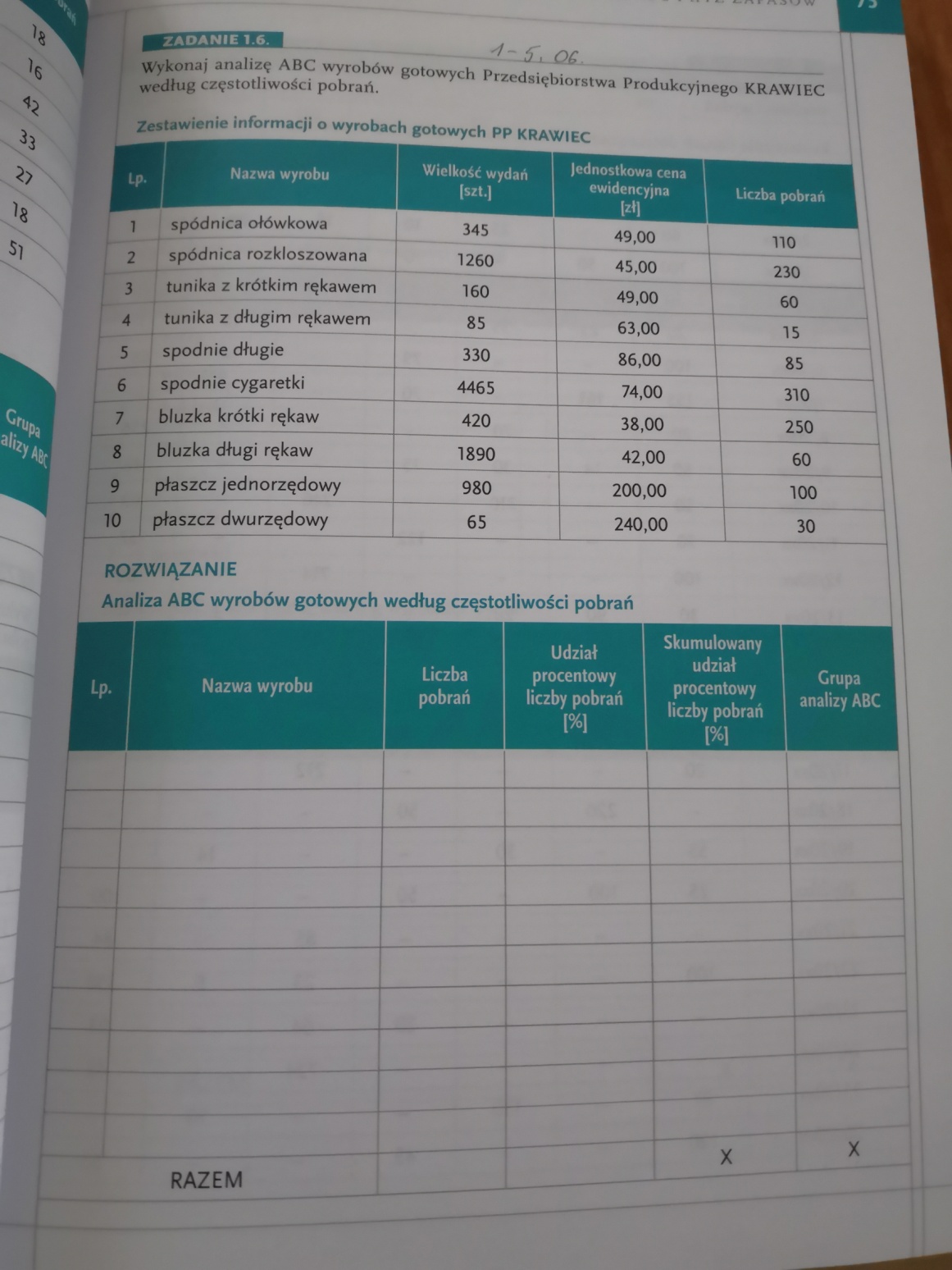 